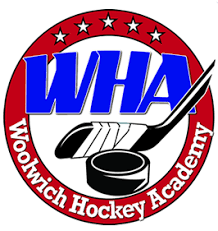 Woolwich 4 on 4 TournamentWoolwich Hockey Academy are excited to Host 4 on 4 Hockey in Woolwich in September.  This is a great opportunity for players to get  back on the ice and enjoy some exciting 4 on 4 action.  With limited spots available, this will fill up quickly. Register today!Dates:September 8th to September 19th Games will start Tuesday September 8th and the finals will be held Saturday September 19th  Game times will be from 5pm to 9pm at St. Jacobs arena. Teams and schedules will be posted as soon as possible. Saturday game times will vary based on seeding from first 4 games.Cost:Players: $130 HST InclGoalies: $70 +HST InclEach team will have a total of 5 games within the 2 week period Divisions:We are currently offering four divisions.  Team size will be limited to 10 players 9 players + 1 goalie.  NoviceAtomPee WeeBantam/MidgetWoolwich Hockey Academy will make every effort to create even teams which may require shifting players between teams after the first game in order to even out the teams.  WHA reserve the right to make changes to groupings based on enrollment.Please email registration form and e-transfer to tonycodewha@gmail.com.  Confirmation of enrollment will be provided.Woolwich Hockey Academy Registration FormWoolwich Hockey Academy86 Kingfisher Dr., Elmira, ON - N3B 3M4 Email tonycodewha@gmail.com4 on 4 Tournament 2020 – September 8-19, 2020Name:         ____________________________  Address:         __________________________________City:             ____________________________  Postal Code:  __________________________________Birth Date: ____________________________Gender: Male / Female (circle one)Parent Name(s):      ______________________________  Telephone: Home:  ____________________Work:                         ______________________________ Email Address:         ____________________Please Circle the group for the Applicant below.Novice                       Atom                         Pee Wee                BantamCurrent 2019-20 Team &  Level: __________________________  Position:______________AAA/ AA/ A/ AE/ Local LeagueFriend Request Name:      ______________________________  Medical Information (i.e. allergies, asthma, etc.)Signature:               _____________________________________   Date:   ________________________Print Name:            _____________________________________Woolwich Hockey Academy will make every effort to create even teams which may require shifting players between teams after the first game in order to even out the teams. WHA reserve the right to make changes to groupings based on enrollment.Please email registration form and e-transfer to tonycodewha@gmail.com.  Confirmation of enrollment will be provided.Date:Parent/Guardian Signature: ____________________________________In consideration of the acceptance of the applicant in Woolwich Hockey Academy, the Applicant and and/or Parent(s)/Guardian(s) on behalf of the Applicant, for herself/himself, his/hers heirs, executors, administrators, and personal representatives hereby waive any claims to which the Applicant may become entitled for accident, injury, loss of damage and do release Woolwich Hockey Academy Inc., it's owners, officers, directors, agents, and employees from any claims for accident, injury, loss, or damages suffered by the Applicant as result of the Applicants participation in Woolwich Hockey Academy notwithstanding any such accident, injury, loss or damages may have risen by reason of the negligence of any one or more of the aforementioned parties. The Applicant, or Parent(s), Guardian(s) on behalf of the Applicant, Hereby states that the Applicant is in proper physical condition to participate in Woolwich Hockey Academy and is aware that participation could in some circumstances, result in physical injury.Consent: I give my child consent to participate in all on-ice and off-ice activities offered by Woolwich Hockey Academy hockey school and agree that the school (Owners and staff) connected herewith from all manner of action, injury, loss, damages, costs, however caused by participation in this program on or off and agrees to release Woolwich Hockey Academy and the staff from all claims or damages which as a result of or by reason by such accidents or loss. This release shall be binding on our spouses, executors, and heirs. I understand that all participants must wear full CHA approved hockey equipment during all on ice activities.